Referat for Boeslunde MR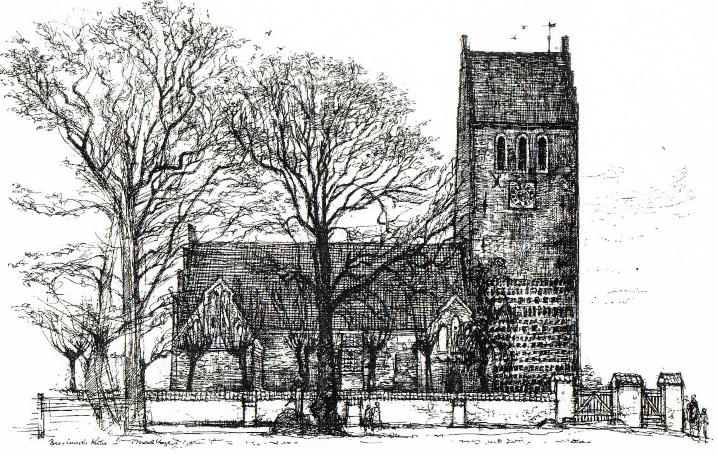 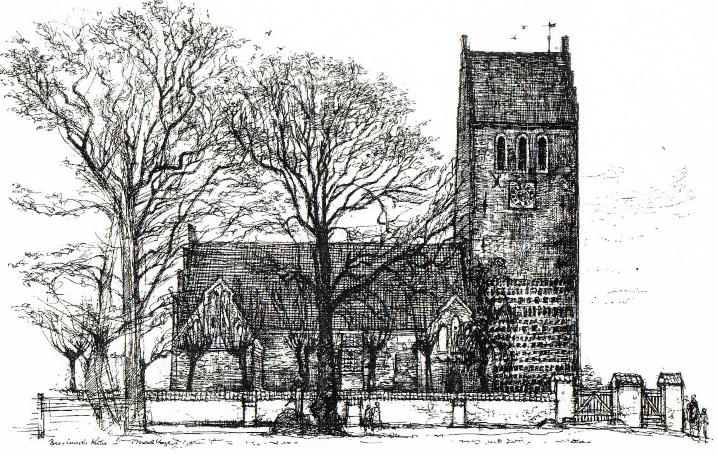 Menighedsrådsmødet den:	06.02.2024	klokken 18.00Til stede:	Villy Jørgensen, Charlotte Cruse, Linda Andersen, Lonnie Burkal, Birgitte Saltorp, Asger HansenAfbud:	Anette MortensenUnderskrevet 6. februar 2024: ______________________________________	_____________________________________	__________________________________              Formand Villy Jørgensen		             Kasserer Charlotte Cruse		         Kontaktperson Linda Andersen______________________________________	_____________________________________	__________________________________           Kirkeværge Anette Mortensen                              Næstformand Lonni Burkal Andersen                            Sognepræst Birgitte SaltorpPkt.nr.DagsordenReferatAnsvarInden dato1.Godkendelse af dagsordenGodkendt med tilføjelse: Graveren ønsker at komme på kirkegårdskonference, pkt.9.VHJ2.Bemærkninger til referat sidste møde-VHJ3.Meddelelser og ønsker fra formandenMR valg 2024Grøn omstillingAnlægsaktiviteterPræstens boligbidragSkulptur ”Det evige liv”VisionsmødeDistriktsforeningenLadestanderRensning af tæppe foran alterDiv. infoMR-valg: Deltag i møder og kontakt mulige emner.Grøn omstilling: Vi skal være opmærksomme på leverandører m.v.Anlægsaktiviteter: Gulvet i Laden trænger til fuldlakering (skibslak?). Rygning på kirken repareres. Understrygning af tag kirke og kapel. Partiel kalkning af tårnrum m.v. Plæner på kirkegårdens NV-hjørne trænger til fræsning m.v. BSA foreslår, at der i stedet for overdækket terrasse laves markise. Listen mangler fældning af syge træer ca.kr.20.000,-Rådet vedtog, at præsten betaler forbrug, men at der som kompensation for udvendige lamper gives rabat på 1 kubikmeter varme. Der betales à conto for varme, el og vand.Skulptur: Rådet drøftede finansiering, inklusive donationer – der inviteres til samtaler. Skulpturen kan forsikres, men den må ikke kunne fjernes/skal være tyverisikret. VJ svarer kunstneren.Der er kommet dagsorden fra stiftet.Årsmøde – vi deltager ikke i år.AH laver opmåling af P-plads og husker at fraregne vendeplads omkring kastanjen.CBC sørger for maskine.VHJCBCAHCBC4.Meddelelser fra kassererenHar lavet årshjul og minder om, at budget skal præsenteres på menighedsmødet 14. maj – menigheden skal have indflydelse på det endelige budget.CBC5.Meddelelser fra kontaktpersonenLandsforeningen af Menighedsråd er ved at rette organistkontrakt til. Tiltrædelse 1. april.LA6.Meddelelser fra kirkeværgenTrappe mod vest i Laden trænger kraftigt til renovering: filses.AM7.Meddelelser og ønsker fra præsten     - Provstiets præster, låne Laden     - Dækning ved ferie     - Bjørnetjenesten     - Div. infoRådet vedtog at udlåne Laden til provstiets præster.Præsten orienterede.Præsten orienterede.BSA8.AktivitetsudvalgetIngen middag Skærtorsdag kl.16.00, men brød i stedet for oblaterRidderskole (minikonfirmander) uge 32LA9.PersonalerepræsentantenKirkegårdskonferenceEnergimåler til affugter: 83 kWt/mdRådet bevilligede AH og VJ konferencen 7. marts plus kørsel.AH10.EventueltStiftsdag 16. marts: BSA og Lene Skovgaard tager afsted.Rådet drøftede Juleaften.